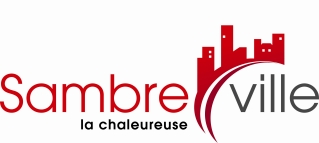 Services Population & Etat civilPROCURATIONLe soussigné,NOM  : .......................................................................................................................................................Prénom  : ...................................................................................................................................................Numéro national : .....................................................................................................................................Autorise :NOM : ……………………………………………………………………………………………………….…………………………………………Prénom : ………………………………………………………………………………………………………………………………………………Numéro national : ………………………………………………………………………………………………………………..……………..À retirer :mon passeportma carte d’identitéles codes PIN et PUKmon permis de conduire un certificat de ..................................................................................................................................... un acte de ............................................................................................................................................Sambreville, le ………………………………….Signature :……………………………………………….Attention : cette procuration doit obligatoirement être accompagnée de la copie recto/verso de la carte d’identité.